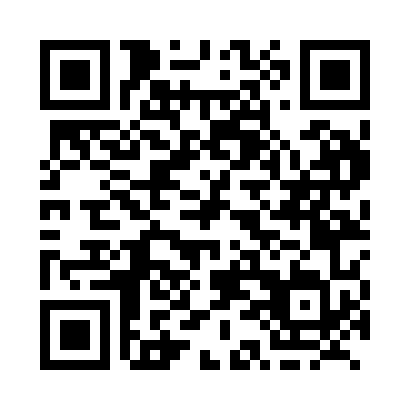 Prayer times for Dundalk, Yukon, CanadaWed 1 May 2024 - Fri 31 May 2024High Latitude Method: Angle Based RulePrayer Calculation Method: Islamic Society of North AmericaAsar Calculation Method: HanafiPrayer times provided by https://www.salahtimes.comDateDayFajrSunriseDhuhrAsrMaghribIsha1Wed3:565:551:567:159:5911:582Thu3:545:521:567:1610:0211:593Fri3:535:491:567:1810:0412:014Sat3:525:471:567:1910:0712:025Sun3:505:441:567:2110:0912:036Mon3:495:411:567:2210:1212:047Tue3:485:391:567:2310:1412:058Wed3:465:361:567:2510:1712:079Thu3:455:341:567:2610:1912:0810Fri3:445:311:567:2710:2212:0911Sat3:435:291:567:2910:2412:1012Sun3:415:261:567:3010:2612:1113Mon3:405:241:567:3110:2912:1314Tue3:395:221:567:3310:3112:1415Wed3:385:191:567:3410:3312:1516Thu3:375:171:567:3510:3612:1617Fri3:365:151:567:3610:3812:1718Sat3:345:131:567:3710:4012:1819Sun3:335:101:567:3910:4312:2020Mon3:325:081:567:4010:4512:2121Tue3:315:061:567:4110:4712:2222Wed3:305:041:567:4210:4912:2323Thu3:295:021:567:4310:5112:2424Fri3:295:001:567:4410:5312:2525Sat3:284:581:567:4510:5612:2626Sun3:274:571:577:4610:5812:2727Mon3:264:551:577:4711:0012:2828Tue3:254:531:577:4811:0112:2929Wed3:244:511:577:4911:0312:3030Thu3:244:501:577:5011:0512:3131Fri3:234:481:577:5111:0712:32